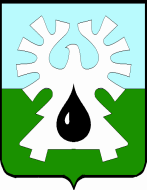 
ГОРОДСКОЙ ОКРУГ УРАЙХАНТЫ-МАНСИЙСКОГО АВТОНОМНОГО ОКРУГА – ЮГРЫДУМА ГОРОДА УРАЙРЕШЕНИЕот  27 октября  2023 года                                                       	               №83О награжденииПочетной грамотой Думы города УрайРассмотрев материалы, представленные для награждения Почетной грамотой Думы города Урай, и в соответствии с Положением о наградах и званиях города Урай, принятым  решением Думы города Урай от 24 мая 2012 года № 53, Дума города Урай решила: Наградить Почетной грамотой Думы города Урай:1) за высокий профессионализм, безупречную многолетнюю работу и в связи с празднованием 40-летнего юбилея детского сада  Малыхину Марину Геннадьевну, кастеляншу муниципального бюджетного дошкольного образовательного учреждения «Детский сад №12»;        2) в честь дня сотрудника органов внутренних дел Российской Федерации Галееву Эльвиру Амировну, майора  внутренней службы, старшего специалиста группы тылового обеспечения тыла ОМВД России по г.Ураю.   2. Опубликовать настоящее решение в газете «Знамя».Председатель Думы города Урай                                                      А.В.Величко                